Lampiran 1Kisi-Kisi InstrumenKegiatan Bermain Puzzle Lampiran 2Format Penilaian Kemampuan Mengenal Lambang BilanganNama		:Kelompok	: AKeterangan		4 = Berkembang sangat baik		3 = Berkembang sesuai harapan		2 = Mulai berkembang		1 = Belum berkembangAdapun Keterangan dalam penilaian tersebut, sebagai berikut:Menyebutkan lambang bilangan 1-10BB 	: jika anak belum mampu menyebutkan lambang bilangan 1-10MB	: jika anak mampu menyebutkan lambang bilangan 1-4BSB	: jika anak mampu menyebutkan lambang bilangan 4-7BSH	: jika anak mampu menyebutkan lambang bilangan 7-10Menunjukkan lambang bilangan 1-10BB 	: jika anak belum mampu menunjukkan lambang bilangan 1-10MB	: jika anak mampu menunjukkan lambang bilangan 1-4BSB	: jika anak mampu menunjukkan lambang bilangan 4-7BSH	: jika anak mampu menunjukkan lambang bilangan 7-10Menuliskan lambang bilangan 1-10BB 	: jika anak belum mampu menuliskan lambang bilangan 1-10MB	: jika anak mampu menuliskan lambang bilangan 1-4BSB	: jika anak mampu menuliskan lambang bilangan 4-7BSH	: jika anak mampu menuliskan lambang bilangan 7-10Lampiran 3SKENARIO PEMBELAJARAN (Pretest)Hari/Tanggal		: Senin 31 Juli 2017Tema/Subtema	: Diriku/Kesukaanku Perlengkapan		: Pensil dan KertasKegiatan awal (30)Kegiatan awal selama 30  menit dimulai pada pukul 08.00-08.30, guru melakukan kegiatan pembuka dan kegiatan yang mengembangkan aspek motorik kasar. Anak berbaris, mengucapkan salam dan berdoa. Guru kemudian menyiapkan scenario yang telah dibuat sebelumnya, serta alat dan bahan yang akan digunakan pada kegiatan inti.Kegiatan Inti (60 menit)Kegiatan inti selama 60 menit dimulai jam 08.30-09.30, dalam kegiatan inti ada beberapa aspek yang ingin dikembangkan, salah satunya yaitu kemampuan kognitif anak dalam hal Mengenal lambang bilangan. Untuk langkah awal penelitian, peneliti melakukan pretest dengan mengobservasi awal anak mengenai lambang bilangan dengan langkah-langkah sebagai berikut:Guru mengarahkan anak menyebutkan lambang bilangan 1-10Guru mengarahkan anak untuk menunjukkan lambang bilangan 1-10Guru mengarahkan anak untuk menuliskan lambang bilangan 1-10Istirahat (30 menit)Berdoa Sebelum makanMakanBerdoa sesudah makanBermain bebasKegiatan Akhir (30)Setelah istirahat, kemudian dilanjutkan kegiatan penutup berupa evaluasi kegiatan hari ini, bernyanyi dan pengembangan aspek nilai agama dan moral dalam membaca doa selama 30 menit dan berakhir pada pukl 10.30SKENARIO PEMBELAJARAN (Treatment)Hari/Tanggal		: Selasa 1 Agustus 2017Tema/Subtema	: Diriku/Kesukaanku Perlengkapan		: PuzzleKegiatan awal (30 menit)Kegiatan awal selama 30  menit dimulai pada pukul 08.00-08.30, guru melakukan kegiatan pembuka dan kegiatan yang mengembangkan aspek motorik kasar. Anak berbaris, mengucapkan salam dan berdoa. Guru kemudian menyiapkan scenario yang telah dibuat sebelumnya, serta alat dan bahan yang akan digunakan pada kegiatan inti.Kegiatan Inti (60 menit)Kegiatan inti selama 60 menit dimulai jam 08.30-09.30, dalam kegiatan inti ada beberapa aspek yang ingin dikembangkan, salah satunya yaitu kemampuan kognitif anak dalam hal Mengenal lambang bilangan. Adapu langkah-langkah kegiatan bermain puzzle adalah sebagai berikut:Guru memperlihatkan dan menjelaskan cara bermain puzzleGuru menyebutkan angka yang ada pada puzzle  kemudian anak ikut menyebutkan kata tersebut.Guru membagikan puzzle kepada anak dan meminta anak untuk mencoba membongkar dan memasangnya kembali.Guru membimbing anak dalam bermain puzzle dan memberikan tantangan pada anak untuk memasang puzzle dengan cepat.Guru mengamati dan memberi penilaian kepada anak.Istirahat (30 menit)Berdoa Sebelum makanMakanBerdoa sesudah makanBermain bebasKegiatan Akhir (30)Setelah istirahat, kemudian dilanjutkan kegiatan penutup berupa evaluasi kegiatan hari ini, bernyanyi dan pengembangan aspek nilai agama dan moral dalam membaca doa selama 30 menit dan berakhir pada pukul 10.30SKENARIO PEMBELAJARAN (Treatment)Hari/Tanggal		: Senin 14 Agustus 2017Tema/Subtema	: Negaraku/Pahlawan NasionalPerlengkapan		: PuzzleKegiatan awal (30)Kegiatan awal selama 30  menit dimulai pada pukul 08.00-08.30, guru melakukan kegiatan pembuka dan kegiatan yang mengembangkan aspek motorik kasar. Anak berbaris, mengucapkan salam dan berdoa. Guru kemudian menyiapkan scenario yang telah dibuat sebelumnya, serta alat dan bahan yang akan digunakan pada kegiatan inti.Kegiatan Inti (60 menit)Kegiatan inti selama 60 menit dimulai jam 08.30-09.30, dalam kegiatan inti ada beberapa aspek yang ingin dikembangkan, salah satunya yaitu kemampuan kognitif anak dalam hal Mengenal lambang bilangan. Adapu langkah-langkah kegiatan bermain puzzle adalah sebagai berikut:Guru memperlihatkan dan menjelaskan cara bermain puzzleguru menyebutkan angka yang ada pada puzzle  kemudian anak ikut menyebutkan kata tersebut.Guru membagikan puzzle kepada anak dan meminta anak untuk mencoba membongkar dan memasangnya kembali.Guru membimbing anak dalam bermain puzzle dan memberikan tantangan pada anak untuk memasang puzzle dengan cepat.Guru mengamati dan memberi penilaian kepada anak.Istirahat (30 menit)Berdoa Sebelum makanMakanBerdoa sesudah makanBermain bebasKegiatan Akhir (30)Setelah istirahat, kemudian dilanjutkan kegiatan penutup berupa evaluasi kegiatan hari ini, bernyanyi dan pengembangan aspek nilai agama dan moral dalam membaca doa selama 30 menit dan berakhir pada pukul 10.30SKENARIO PEMBELAJARAN (Treatment)Hari/Tanggal		: Senin 15 Agustus 2017Tema/Subtema	: Negaraku/Pahlawan NasionalPerlengkapan		: PuzzleKegiatan awal (30)Kegiatan awal selama 30  menit dimulai pada pukul 08.00-08.30, guru melakukan kegiatan pembuka dan kegiatan yang mengembangkan aspek motorik kasar. Anak berbaris, mengucapkan salam dan berdoa. Guru kemudian menyiapkan scenario yang telah dibuat sebelumnya, serta alat dan bahan yang akan digunakan pada kegiatan inti.Kegiatan Inti (60 menit)Kegiatan inti selama 60 menit dimulai jam 08.30-09.30, dalam kegiatan inti ada beberapa aspek yang ingin dikembangkan, salah satunya yaitu kemampuan kognitif anak dalam hal Mengenal lambang bilangan. Adapu langkah-langkah kegiatan bermain puzzle adalah sebagai berikut:Guru memperlihatkan dan menjelaskan cara bermain puzzleguru menyebutkan angka yang ada pada puzzle  kemudian anak ikut menyebutkan kata tersebut.Guru membagikan puzzle kepada anak dan meminta anak untuk mencoba membongkar dan memasangnya kembali.Guru membimbing anak dalam bermain puzzle dan memberikan tantangan pada anak untuk memasang puzzle dengan cepat.Guru mengamati dan memberi penilaian kepada anak.Istirahat (30 menit)Berdoa Sebelum makanMakanBerdoa sesudah makanBermain bebasKegiatan Akhir (30)Setelah istirahat, kemudian dilanjutkan kegiatan penutup berupa evaluasi kegiatan hari ini, bernyanyi dan pengembangan aspek nilai agama dan moral dalam membaca doa selama 30 menit dan berakhir pada pukul 10.30SKENARIO PEMBELAJARAN (Treatment)Hari/Tanggal		: Selasa 15 Agustus 2017Tema/Subtema	: Negaraku/Pahlawan NasionalPerlengkapan		: PuzzleKegiatan awal (30)Kegiatan awal selama 30  menit dimulai pada pukul 08.00-08.30, guru melakukan kegiatan pembuka dan kegiatan yang mengembangkan aspek motorik kasar. Anak berbaris, mengucapkan salam dan berdoa. Guru kemudian menyiapkan scenario yang telah dibuat sebelumnya, serta alat dan bahan yang akan digunakan pada kegiatan inti.Kegiatan Inti (60 menit)Kegiatan inti selama 60 menit dimulai jam 08.30-09.30, dalam kegiatan inti ada beberapa aspek yang ingin dikembangkan, salah satunya yaitu kemampuan kognitif anak dalam hal Mengenal lambang bilangan. Adapu langkah-langkah kegiatan bermain puzzle adalah sebagai berikut:Guru memperlihatkan dan menjelaskan cara bermain puzzleguru menyebutkan angka yang ada pada puzzle  kemudian anak ikut menyebutkan kata tersebut.Guru membagikan puzzle kepada anak dan meminta anak untuk mencoba membongkar dan memasangnya kembali.Guru membimbing anak dalam bermain puzzle dan memberikan tantangan pada anak untuk memasang puzzle dengan cepat.Guru mengamati dan memberi penilaian kepada anak.Istirahat (30 menit)Berdoa Sebelum makanMakanBerdoa sesudah makanBermain bebasKegiatan Akhir (30)Setelah istirahat, kemudian dilanjutkan kegiatan penutup berupa evaluasi kegiatan hari ini, bernyanyi dan pengembangan aspek nilai agama dan moral dalam membaca doa selama 30 menit dan berakhir pada pukul 10.30SKENARIO PEMBELAJARAN (Treatment)Hari/Tanggal		: Senin 21 Agustus 2017Tema/Subtema	: Lingkungan Sosial/KeluargakuPerlengkapan		: PuzzleKegiatan awal (30)Kegiatan awal selama 30  menit dimulai pada pukul 08.00-08.30, guru melakukan kegiatan pembuka dan kegiatan yang mengembangkan aspek motorik kasar. Anak berbaris, mengucapkan salam dan berdoa. Guru kemudian menyiapkan scenario yang telah dibuat sebelumnya, serta alat dan bahan yang akan digunakan pada kegiatan inti.Kegiatan Inti (60 menit)Kegiatan inti selama 60 menit dimulai jam 08.30-09.30, dalam kegiatan inti ada beberapa aspek yang ingin dikembangkan, salah satunya yaitu kemampuan kognitif anak dalam hal Mengenal lambang bilangan. Adapu langkah-langkah kegiatan bermain puzzle adalah sebagai berikut:Guru memperlihatkan dan menjelaskan cara bermain puzzleguru menyebutkan angka yang ada pada puzzle  kemudian anak ikut menyebutkan kata tersebut.Guru membagikan puzzle kepada anak dan meminta anak untuk mencoba membongkar dan memasangnya kembali.Guru membimbing anak dalam bermain puzzle dan memberikan tantangan pada anak untuk memasang puzzle dengan cepat.Guru mengamati dan memberi penilaian kepada anak.Istirahat (30 menit)Berdoa Sebelum makanMakanBerdoa sesudah makanBermain bebasKegiatan Akhir (30)Setelah istirahat, kemudian dilanjutkan kegiatan penutup berupa evaluasi kegiatan hari ini, bernyanyi dan pengembangan aspek nilai agama dan moral dalam membaca doa selama 30 menit dan berakhir pada pukul 10.30SKENARIO PEMBELAJARAN (Treatment)Hari/Tanggal		: Selasa 22 Agustus 2017Tema/Subtema	: Lingkungan Sosial/KeluargakuPerlengkapan		: PuzzleKegiatan awal (30)Kegiatan awal selama 30  menit dimulai pada pukul 08.00-08.30, guru melakukan kegiatan pembuka dan kegiatan yang mengembangkan aspek motorik kasar. Anak berbaris, mengucapkan salam dan berdoa. Guru kemudian menyiapkan scenario yang telah dibuat sebelumnya, serta alat dan bahan yang akan digunakan pada kegiatan inti.Kegiatan Inti (60 menit)Kegiatan inti selama 60 menit dimulai jam 08.30-09.30, dalam kegiatan inti ada beberapa aspek yang ingin dikembangkan, salah satunya yaitu kemampuan kognitif anak dalam hal Mengenal lambang bilangan. Adapu langkah-langkah kegiatan bermain puzzle adalah sebagai berikut:Guru memperlihatkan dan menjelaskan cara bermain puzzleguru menyebutkan angka yang ada pada puzzle  kemudian anak ikut menyebutkan kata tersebut.Guru membagikan puzzle kepada anak dan meminta anak untuk mencoba membongkar dan memasangnya kembali.Guru membimbing anak dalam bermain puzzle dan memberikan tantangan pada anak untuk memasang puzzle dengan cepat.Guru mengamati dan memberi penilaian kepada anak.Istirahat (30 menit)Berdoa Sebelum makanMakanBerdoa sesudah makanBermain bebasKegiatan Akhir (30)Setelah istirahat, kemudian dilanjutkan kegiatan penutup berupa evaluasi kegiatan hari ini, bernyanyi dan pengembangan aspek nilai agama dan moral dalam membaca doa selama 30 menit dan berakhir pada pukul 10.30SKENARIO PEMBELAJARAN (Treatment)Hari/Tanggal		: Senin 14 Agustus 2017Tema/Subtema	: Lingkungan Sosial/RumahkuPerlengkapan		: PuzzleKegiatan awal (30)Kegiatan awal selama 30  menit dimulai pada pukul 08.00-08.30, guru melakukan kegiatan pembuka dan kegiatan yang mengembangkan aspek motorik kasar. Anak berbaris, mengucapkan salam dan berdoa. Guru kemudian menyiapkan scenario yang telah dibuat sebelumnya, serta alat dan bahan yang akan digunakan pada kegiatan inti.Kegiatan Inti (60 menit)Kegiatan inti selama 60 menit dimulai jam 08.30-09.30, dalam kegiatan inti ada beberapa aspek yang ingin dikembangkan, salah satunya yaitu kemampuan kognitif anak dalam hal Mengenal lambang bilangan. Adapu langkah-langkah kegiatan bermain puzzle adalah sebagai berikut:Guru memperlihatkan dan menjelaskan cara bermain puzzleguru menyebutkan angka yang ada pada puzzle  kemudian anak ikut menyebutkan kata tersebut.Guru membagikan puzzle kepada anak dan meminta anak untuk mencoba membongkar dan memasangnya kembali.Guru membimbing anak dalam bermain puzzle dan memberikan tantangan pada anak untuk memasang puzzle dengan cepat.Guru mengamati dan memberi penilaian kepada anak.Istirahat (30 menit)Berdoa Sebelum makanMakanBerdoa sesudah makanBermain bebasKegiatan Akhir (30)Setelah istirahat, kemudian dilanjutkan kegiatan penutup berupa evaluasi kegiatan hari ini, bernyanyi dan pengembangan aspek nilai agama dan moral dalam membaca doa selama 30 menit dan berakhir pada pukul 10.30SKENARIO PEMBELAJARAN (Treatment)Hari/Tanggal		: Selasa 29 Agustus 2017Tema/Subtema	: Lingkungan Sosial/RumahkuPerlengkapan		: PuzzleKegiatan awal (30)Kegiatan awal selama 30  menit dimulai pada pukul 08.00-08.30, guru melakukan kegiatan pembuka dan kegiatan yang mengembangkan aspek motorik kasar. Anak berbaris, mengucapkan salam dan berdoa. Guru kemudian menyiapkan scenario yang telah dibuat sebelumnya, serta alat dan bahan yang akan digunakan pada kegiatan inti.Kegiatan Inti (60 menit)Kegiatan inti selama 60 menit dimulai jam 08.30-09.30, dalam kegiatan inti ada beberapa aspek yang ingin dikembangkan, salah satunya yaitu kemampuan kognitif anak dalam hal Mengenal lambang bilangan. Adapu langkah-langkah kegiatan bermain puzzle adalah sebagai berikut:Guru memperlihatkan dan menjelaskan cara bermain puzzleguru menyebutkan angka yang ada pada puzzle  kemudian anak ikut menyebutkan kata tersebut.Guru membagikan puzzle kepada anak dan meminta anak untuk mencoba membongkar dan memasangnya kembali.Guru membimbing anak dalam bermain puzzle dan memberikan tantangan pada anak untuk memasang puzzle dengan cepat.Guru mengamati dan memberi penilaian kepada anak.Istirahat (30 menit)Berdoa Sebelum makanMakanBerdoa sesudah makanBermain bebasKegiatan Akhir (30)Setelah istirahat, kemudian dilanjutkan kegiatan penutup berupa evaluasi kegiatan hari ini, bernyanyi dan pengembangan aspek nilai agama dan moral dalam membaca doa selama 30 menit dan berakhir pada pukul 10.30Lampiran 4Pretest Kemampuan Mengenal Lambang Bilangan AnakNama		: MAKelompok	: ANama		: ALRKelompok	: ANama		: MQAKelompok	: ANama		: MDKelompok	: ANama		: OSKelompok	: ANama		: AARKelompok	: ANama		: MLAKelompok	: ANama		: SABKelompok	: ANama		: MDMKelompok	: ANama		: NADKelompok	: ANama		: DNSKelompok	: ANama		: NARKelompok	: ANama		: SRKelompok	: ALampiran 5Postest Kemampuan Mengenal Lambang Bilangan AnakNama		: MAKelompok	: ANama		: ALRKelompok	: ANama		: MQAKelompok	: ANama		: MDKelompok	: ANama		: OSKelompok	: ANama		: AARKelompok	: ANama		: MLAKelompok	: ANama		: SABKelompok	: ANama		: MDMKelompok	: ANama		: NADKelompok	: ANama		: DNSKelompok	: ANama		: NARKelompok	: ANama		: SRKelompok	: ALampiran 6Hasil pretest kemampuan mengenal lambang bilangan anakLampiran 7Hasil posttest kemampuan mengenal lambang bilangan anakLampiran 8Nilai Rata-rata Hasil Pengamatan Pretest dan PosttestNilai Rata-rata Pengamatan PretestNilai rata-rata = 71    =     = 5,5Nilai rata-rata PosttestNilai Rata-rata = 109    =     = 8,2Lampiran 9Mencari Ranking:Nilai						Ranking5						1	dari (1):14						2,5	dari (2+3): 24						2,53						6	3						6	3						6	dari (4+5+6+7+8) : 5          	3						6        	3						6        2						10	2						10	dari (9+10+11) :      2						10	1						12	dari (12) : 1	0						13     	dari (13) : 1Lampiran 10Penyelesaian rumus mencari nilai Z:Ket : Z = Landasan PengujianT	 = Keseluruhan Jumlah Rangking yang Bertanda SamaN = Jumlah SampelLampiran 11Tabel Harga-Harga Kritis T Dalam Tes Rangking Bertanda Data Berpasangan WilcoxonLampiran 12Tabel Z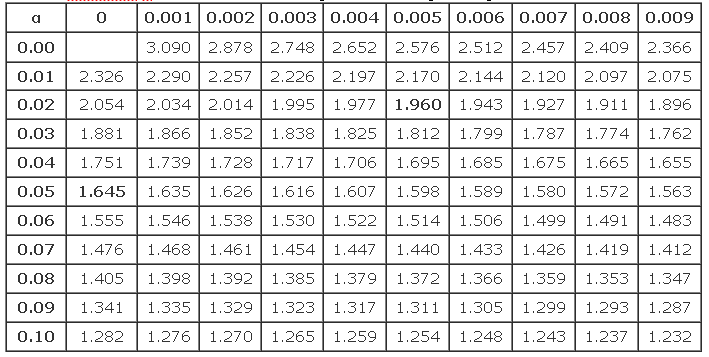 Lampiran 13Dokumentasi Foto dan Persuratan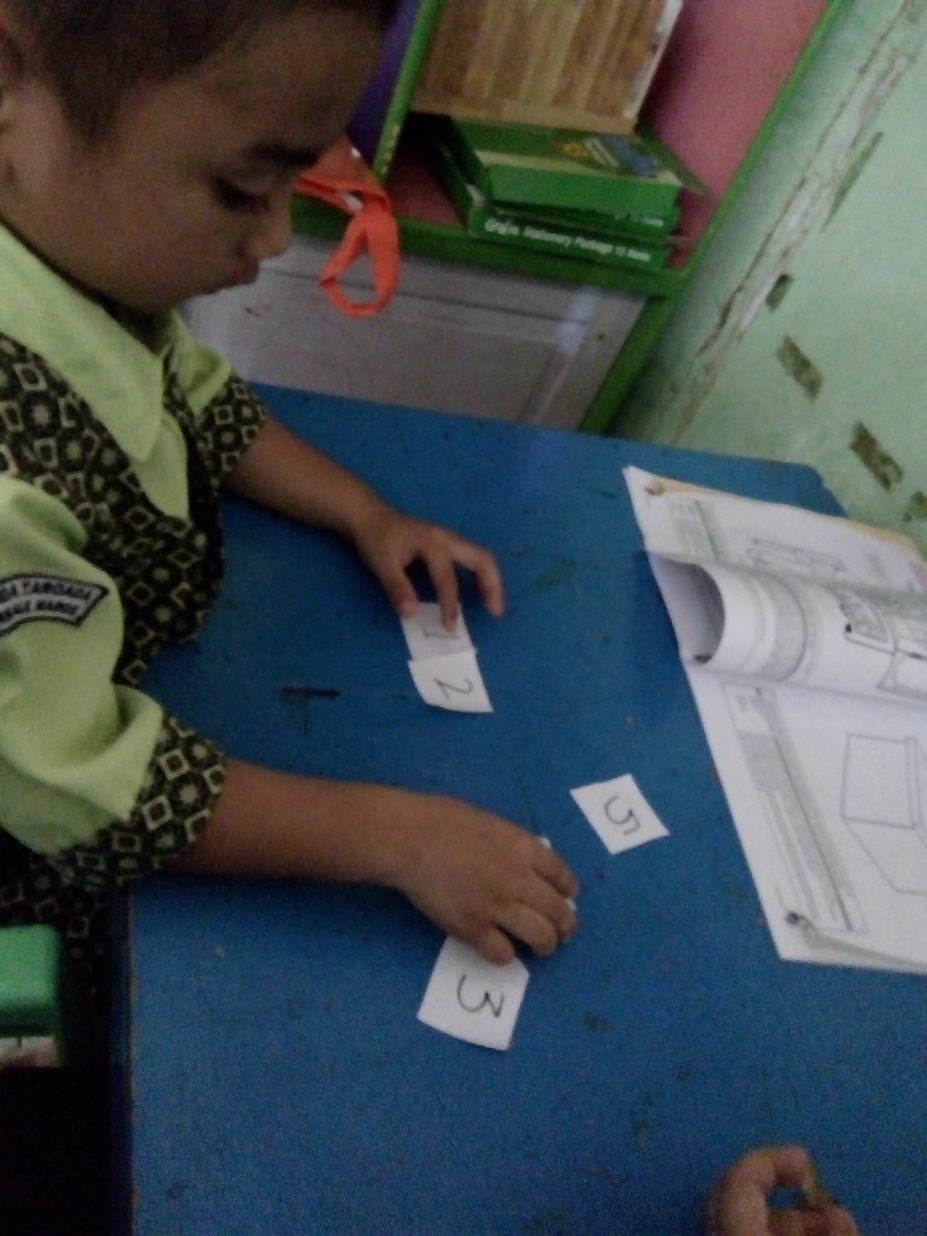 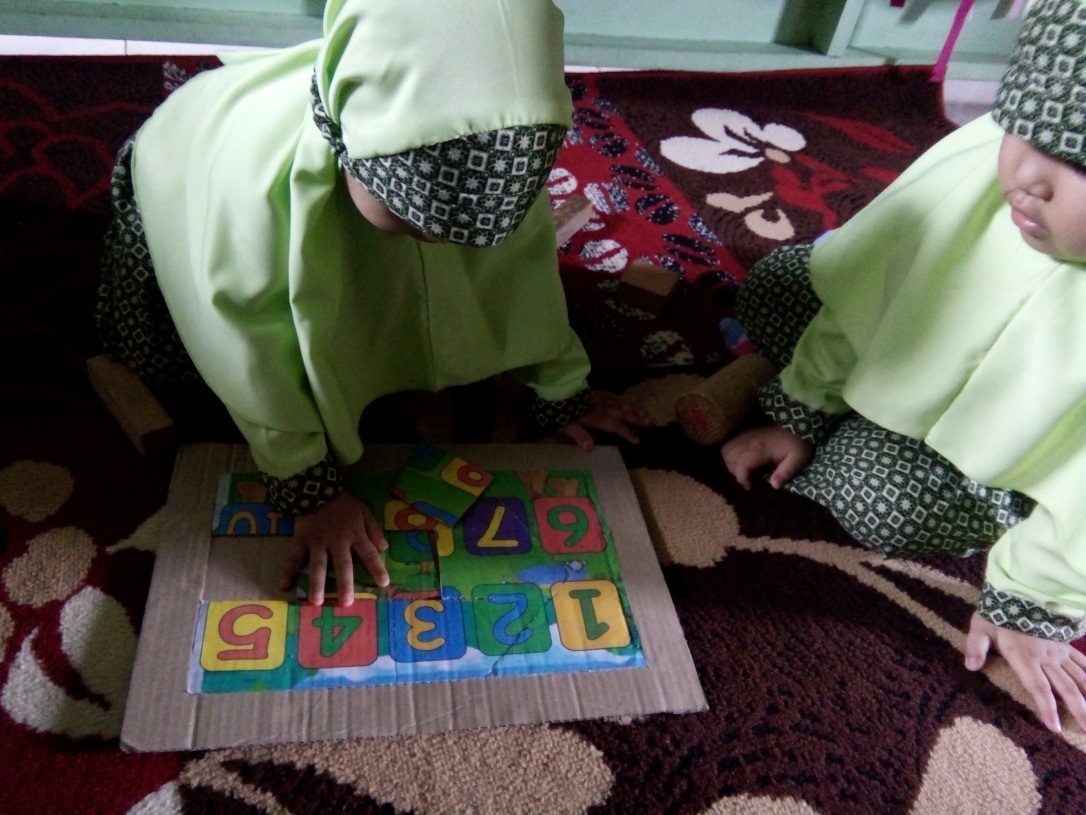 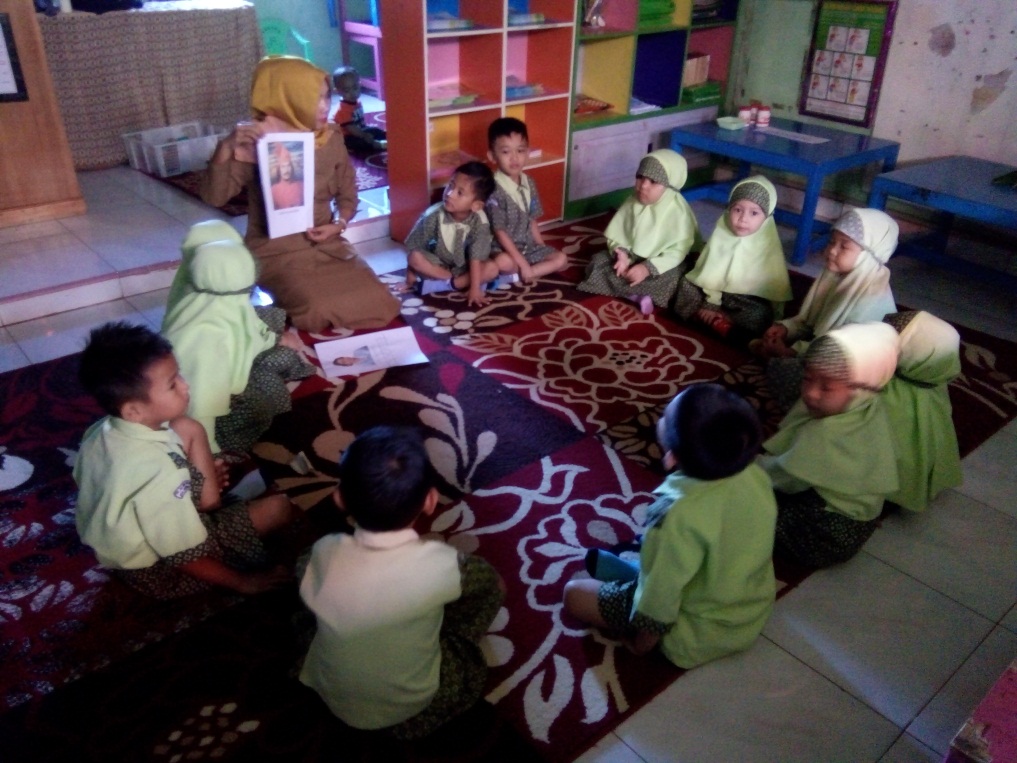 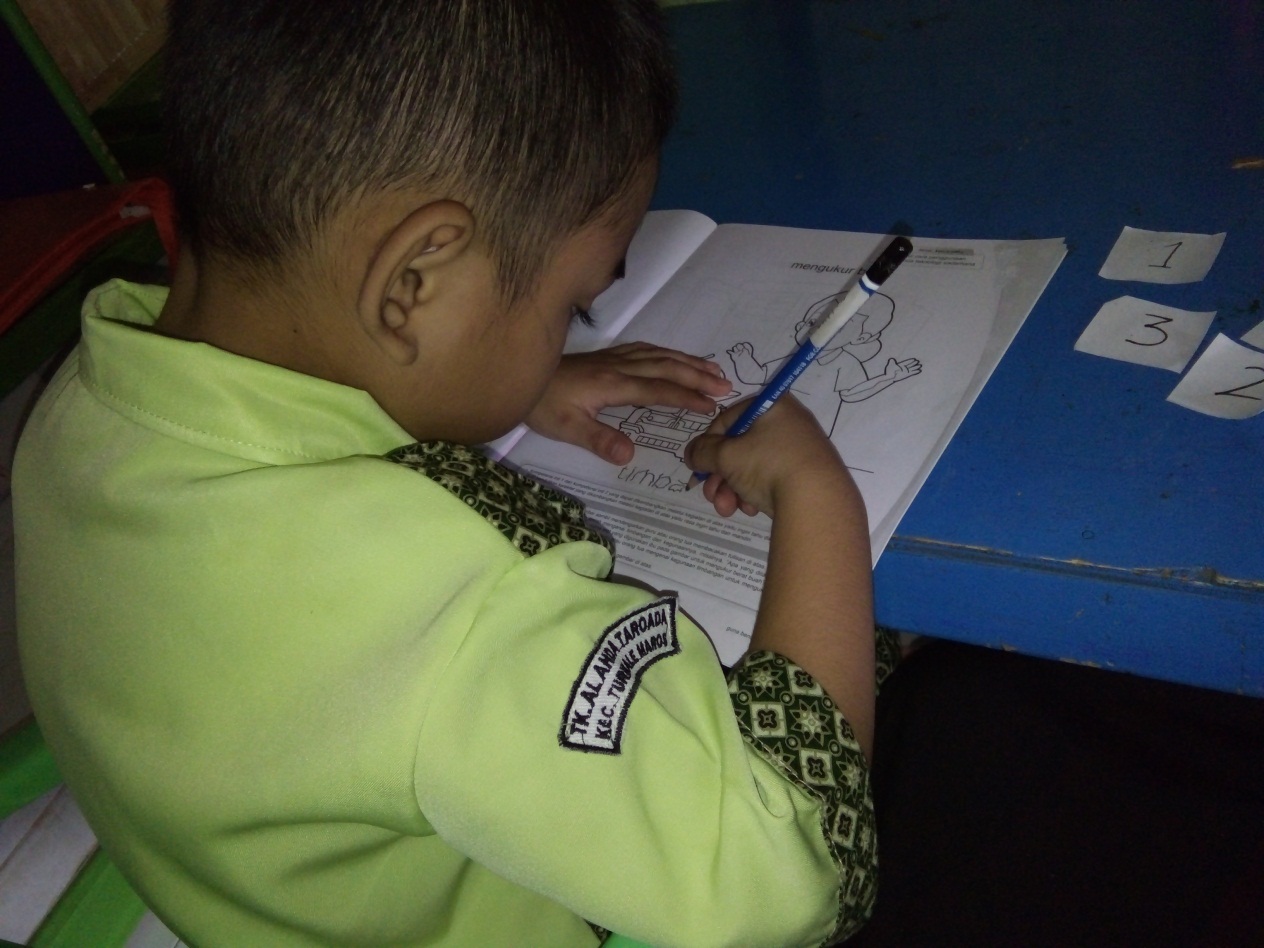 VariabelLangkah/ IndikatorTeknikKegiatan Bermain PuzzleGuru memperlihatkan dan menjelaskan cara bermain puzzleguru menyebutkan angka yang ada pada puzzle  kemudian anak ikut menyebutkan kata tersebut.Guru membagikan puzzle kepada anak dan meminta anak untuk mencoba membongkar dan memasangnya kembali.Guru membimbing anak dalam bermain puzzle dan memberikan tantangan pada anak untuk memasang puzzle dengan cepat.Guru mengamati dan memberi penilaian kepada anak.ObservasiKemampuan Mengenal Lambang Bilangan Anak Kelompok AMenyebutkan lambang bilangan 1 -10Menunjukkan lambang bilangan 1-10Menuliskan lambang bilangan 1 -10ObservasiVariabelIndikatorKriteriaKriteriaKriteriaKriteriaVariabelIndikatorBBMBBSHBSBVariabelIndikator1234Kemampuan mengenal lambang bilangan anakMenyebutkan lambang bilangan 1-10Kemampuan mengenal lambang bilangan anakMenunjukkan lambang bilangan 1-10Kemampuan mengenal lambang bilangan anakMenuliskan lamang bilangan 1-10VariabelIndikatorKriteriaKriteriaKriteriaKriteriaVariabelIndikatorBBMBBSHBSBVariabelIndikator1234Kemampuan mengenal lambang bilangan anakMenyebutkan lambang bilangan 1-10Kemampuan mengenal lambang bilangan anakMenunjukkan lambang bilangan 1-10Kemampuan mengenal lambang bilangan anakMenuliskan lamang bilangan 1-10VariabelIndikatorKriteriaKriteriaKriteriaKriteriaVariabelIndikatorBBMBBSHBSBVariabelIndikator1234Kemampuan mengenal lambang bilangan anakMenyebutkan lambang bilangan 1-10Kemampuan mengenal lambang bilangan anakMenunjukkan lambang bilangan 1-10Kemampuan mengenal lambang bilangan anakMenuliskan lamang bilangan 1-10VariabelIndikatorKriteriaKriteriaKriteriaKriteriaVariabelIndikatorBBMBBSHBSBVariabelIndikator1234Kemampuan mengenal lambang bilangan anakMenyebutkan lambang bilangan 1-10Kemampuan mengenal lambang bilangan anakMenunjukkan lambang bilangan 1-10Kemampuan mengenal lambang bilangan anakMenuliskan lamang bilangan 1-10VariabelIndikatorKriteriaKriteriaKriteriaKriteriaVariabelIndikatorBBMBBSHBSBVariabelIndikator1234Kemampuan mengenal lambang bilangan anakMenyebutkan lambang bilangan 1-10Kemampuan mengenal lambang bilangan anakMenunjukkan lambang bilangan 1-10Kemampuan mengenal lambang bilangan anakMenuliskan lamang bilangan 1-10VariabelIndikatorKriteriaKriteriaKriteriaKriteriaVariabelIndikatorBBMBBSHBSBVariabelIndikator1234Kemampuan mengenal lambang bilangan anakMenyebutkan lambang bilangan 1-10Kemampuan mengenal lambang bilangan anakMenunjukkan lambang bilangan 1-10Kemampuan mengenal lambang bilangan anakMenuliskan lamang bilangan 1-10VariabelIndikatorKriteriaKriteriaKriteriaKriteriaVariabelIndikatorBBMBBSHBSBVariabelIndikator1234Kemampuan mengenal lambang bilangan anakMenyebutkan lambang bilangan 1-10Kemampuan mengenal lambang bilangan anakMenunjukkan lambang bilangan 1-10Kemampuan mengenal lambang bilangan anakMenuliskan lamang bilangan 1-10VariabelIndikatorKriteriaKriteriaKriteriaKriteriaVariabelIndikatorBBMBBSHBSBVariabelIndikator1234Kemampuan mengenal lambang bilangan anakMenyebutkan lambang bilangan 1-10Kemampuan mengenal lambang bilangan anakMenunjukkan lambang bilangan 1-10Kemampuan mengenal lambang bilangan anakMenuliskan lamang bilangan 1-10VariabelIndikatorKriteriaKriteriaKriteriaKriteriaVariabelIndikatorBBMBBSHBSBVariabelIndikator1234Kemampuan mengenal lambang bilangan anakMenyebutkan lambang bilangan 1-10Kemampuan mengenal lambang bilangan anakMenunjukkan lambang bilangan 1-10Kemampuan mengenal lambang bilangan anakMenuliskan lamang bilangan 1-10VariabelIndikatorKriteriaKriteriaKriteriaKriteriaVariabelIndikatorBBMBBSHBSBVariabelIndikator1234Kemampuan mengenal lambang bilangan anakMenyebutkan lambang bilangan 1-10Kemampuan mengenal lambang bilangan anakMenunjukkan lambang bilangan 1-10Kemampuan mengenal lambang bilangan anakMenuliskan lamang bilangan 1-10VariabelIndikatorKriteriaKriteriaKriteriaKriteriaVariabelIndikatorBBMBBSHBSBVariabelIndikator1234Kemampuan mengenal lambang bilangan anakMenyebutkan lambang bilangan 1-10Kemampuan mengenal lambang bilangan anakMenunjukkan lambang bilangan 1-10Kemampuan mengenal lambang bilangan anakMenuliskan lamang bilangan 1-10VariabelIndikatorKriteriaKriteriaKriteriaKriteriaVariabelIndikatorBBMBBSHBSBVariabelIndikator1234Kemampuan mengenal lambang bilangan anakMenyebutkan lambang bilangan 1-10Kemampuan mengenal lambang bilangan anakMenunjukkan lambang bilangan 1-10Kemampuan mengenal lambang bilangan anakMenuliskan lamang bilangan 1-10VariabelIndikatorKriteriaKriteriaKriteriaKriteriaVariabelIndikatorBBMBBSHBSBVariabelIndikator1234Kemampuan mengenal lambang bilangan anakMenyebutkan lambang bilangan 1-10Kemampuan mengenal lambang bilangan anakMenunjukkan lambang bilangan 1-10Kemampuan mengenal lambang bilangan anakMenuliskan lamang bilangan 1-10VariabelIndikatorKriteriaKriteriaKriteriaKriteriaVariabelIndikatorBBMBBSHBSBVariabelIndikator1234Kemampuan mengenal lambang bilangan anakMenyebutkan lambang bilangan 1-10Kemampuan mengenal lambang bilangan anakMenunjukkan lambang bilangan 1-10Kemampuan mengenal lambang bilangan anakMenuliskan lamang bilangan 1-10VariabelIndikatorKriteriaKriteriaKriteriaKriteriaVariabelIndikatorBBMBBSHBSBVariabelIndikator1234Kemampuan mengenal lambang bilangan anakMenyebutkan lambang bilangan 1-10Kemampuan mengenal lambang bilangan anakMenunjukkan lambang bilangan 1-10Kemampuan mengenal lambang bilangan anakMenuliskan lamang bilangan 1-10VariabelIndikatorKriteriaKriteriaKriteriaKriteriaVariabelIndikatorBBMBBSHBSBVariabelIndikator1234Kemampuan mengenal lambang bilangan anakMenyebutkan lambang bilangan 1-10Kemampuan mengenal lambang bilangan anakMenunjukkan lambang bilangan 1-10Kemampuan mengenal lambang bilangan anakMenuliskan lamang bilangan 1-10VariabelIndikatorKriteriaKriteriaKriteriaKriteriaVariabelIndikatorBBMBBSHBSBVariabelIndikator1234Kemampuan mengenal lambang bilangan anakMenyebutkan lambang bilangan 1-10Kemampuan mengenal lambang bilangan anakMenunjukkan lambang bilangan 1-10Kemampuan mengenal lambang bilangan anakMenuliskan lamang bilangan 1-10VariabelIndikatorKriteriaKriteriaKriteriaKriteriaVariabelIndikatorBBMBBSHBSBVariabelIndikator1234Kemampuan mengenal lambang bilangan anakMenyebutkan lambang bilangan 1-10Kemampuan mengenal lambang bilangan anakMenunjukkan lambang bilangan 1-10Kemampuan mengenal lambang bilangan anakMenuliskan lamang bilangan 1-10VariabelIndikatorKriteriaKriteriaKriteriaKriteriaVariabelIndikatorBBMBBSHBSBVariabelIndikator1234Kemampuan mengenal lambang bilangan anakMenyebutkan lambang bilangan 1-10Kemampuan mengenal lambang bilangan anakMenunjukkan lambang bilangan 1-10Kemampuan mengenal lambang bilangan anakMenuliskan lamang bilangan 1-10VariabelIndikatorKriteriaKriteriaKriteriaKriteriaVariabelIndikatorBBMBBSHBSBVariabelIndikator1234Kemampuan mengenal lambang bilangan anakMenyebutkan lambang bilangan 1-10Kemampuan mengenal lambang bilangan anakMenunjukkan lambang bilangan 1-10Kemampuan mengenal lambang bilangan anakMenuliskan lamang bilangan 1-10VariabelIndikatorKriteriaKriteriaKriteriaKriteriaVariabelIndikatorBBMBBSHBSBVariabelIndikator1234Kemampuan mengenal lambang bilangan anakMenyebutkan lambang bilangan 1-10Kemampuan mengenal lambang bilangan anakMenunjukkan lambang bilangan 1-10Kemampuan mengenal lambang bilangan anakMenuliskan lamang bilangan 1-10VariabelIndikatorKriteriaKriteriaKriteriaKriteriaVariabelIndikatorBBMBBSHBSBVariabelIndikator1234Kemampuan mengenal lambang bilangan anakMenyebutkan lambang bilangan 1-10Kemampuan mengenal lambang bilangan anakMenunjukkan lambang bilangan 1-10Kemampuan mengenal lambang bilangan anakMenuliskan lamang bilangan 1-10VariabelIndikatorKriteriaKriteriaKriteriaKriteriaVariabelIndikatorBBMBBSHBSBVariabelIndikator1234Kemampuan mengenal lambang bilangan anakMenyebutkan lambang bilangan 1-10Kemampuan mengenal lambang bilangan anakMenunjukkan lambang bilangan 1-10Kemampuan mengenal lambang bilangan anakMenuliskan lamang bilangan 1-10VariabelIndikatorKriteriaKriteriaKriteriaKriteriaVariabelIndikatorBBMBBSHBSBVariabelIndikator1234Kemampuan mengenal lambang bilangan anakMenyebutkan lambang bilangan 1-10Kemampuan mengenal lambang bilangan anakMenunjukkan lambang bilangan 1-10Kemampuan mengenal lambang bilangan anakMenuliskan lamang bilangan 1-10VariabelIndikatorKriteriaKriteriaKriteriaKriteriaVariabelIndikatorBBMBBSHBSBVariabelIndikator1234Kemampuan mengenal lambang bilangan anakMenyebutkan lambang bilangan 1-10Kemampuan mengenal lambang bilangan anakMenunjukkan lambang bilangan 1-10Kemampuan mengenal lambang bilangan anakMenuliskan lamang bilangan 1-10VariabelIndikatorKriteriaKriteriaKriteriaKriteriaVariabelIndikatorBBMBBSHBSBVariabelIndikator1234Kemampuan mengenal lambang bilangan anakMenyebutkan lambang bilangan 1-10Kemampuan mengenal lambang bilangan anakMenunjukkan lambang bilangan 1-10Kemampuan mengenal lambang bilangan anakMenuliskan lamang bilangan 1-10VariabelIndikatorKriteriaKriteriaKriteriaKriteriaVariabelIndikatorBBMBBSHBSBVariabelIndikator1234Kemampuan mengenal lambang bilangan anakMenyebutkan lambang bilangan 1-10Kemampuan mengenal lambang bilangan anakMenunjukkan lambang bilangan 1-10Kemampuan mengenal lambang bilangan anakMenuliskan lamang bilangan 1-10NoNamaIndikator yang diamatiIndikator yang diamatiIndikator yang diamatiIndikator yang diamatiIndikator yang diamatiIndikator yang diamatiIndikator yang diamatiIndikator yang diamatiIndikator yang diamatiIndikator yang diamatiIndikator yang diamatiIndikator yang diamatiJumlah SkorNoNamaMenyebutkan lambang bilangan 1 - 10Menyebutkan lambang bilangan 1 - 10Menyebutkan lambang bilangan 1 - 10Menyebutkan lambang bilangan 1 - 10Menunjukkan lambang bilangan 1 - 10Menunjukkan lambang bilangan 1 - 10Menunjukkan lambang bilangan 1 - 10Menunjukkan lambang bilangan 1 - 10Menuliskan lambang bilangan 1 - 10Menuliskan lambang bilangan 1 - 10Menuliskan lambang bilangan 1 - 10Menuliskan lambang bilangan 1 - 10Jumlah SkorNoNamaBBMBBSHBSBBBMBBSHBSBBBMBBSHBSBJumlah Skor1MA21142ALR32163MQA22264MD21145OS433106AAR22267MLA22158SAB11139MDM322710NAD212511DNS221512NAR111313SR3227JumlahJumlahJumlahJumlahJumlahJumlahJumlahJumlahJumlahJumlahJumlahJumlahJumlahJumlah71NoNamaIndikator yang diamatiIndikator yang diamatiIndikator yang diamatiIndikator yang diamatiIndikator yang diamatiIndikator yang diamatiIndikator yang diamatiIndikator yang diamatiIndikator yang diamatiIndikator yang diamatiIndikator yang diamatiIndikator yang diamatiJumlah SkorNoNamaMenyebutkan lambang bilangan 1 - 10Menyebutkan lambang bilangan 1 - 10Menyebutkan lambang bilangan 1 - 10Menyebutkan lambang bilangan 1 - 10Menunjukkan lambang bilangan 1 - 10Menunjukkan lambang bilangan 1 - 10Menunjukkan lambang bilangan 1 - 10Menunjukkan lambang bilangan 1 - 10Menuliskan lambang bilangan 1 - 10Menuliskan lambang bilangan 1 - 10Menuliskan lambang bilangan 1 - 10Menuliskan lambang bilangan 1 - 10Jumlah SkorNoNamaBBMBBSHBSBBBMBBSHBSBBBMBBSHBSBJumlah Skor1MA32272ALR43293MQA33394MD32275OS444126AAR43297MLA43298SAB22159MDM333910NAD333911DNS4331012NAR11 1313SR4228JumlahJumlahJumlahJumlahJumlahJumlahJumlahJumlahJumlahJumlahJumlahJumlahJumlahJumlah106NTingkat signifikasi untuk tes atau sisiTingkat signifikasi untuk tes atau sisiTingkat signifikasi untuk tes atau sisiN0,0250,010,005NTingkat signifikasi untuk tes dua sisiTingkat signifikasi untuk tes dua sisiTingkat signifikasi untuk tes dua sisiN0,050,020,01678910111213141516171819202122232425024682111417212530354046525966738189-023571013102024283338434956626977--0235710131620232832384349556168